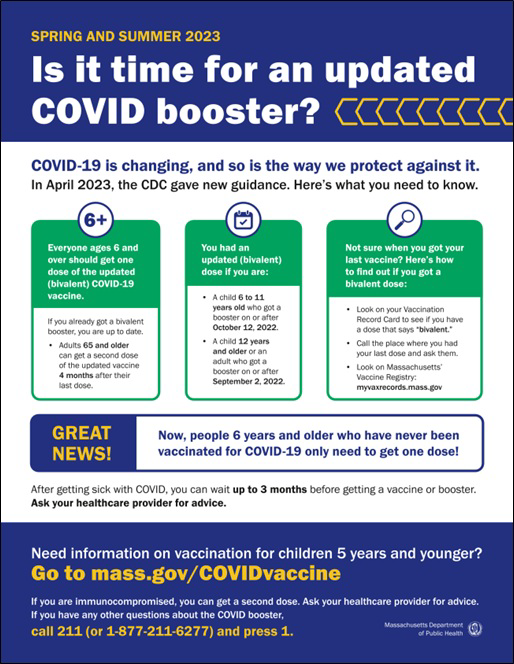 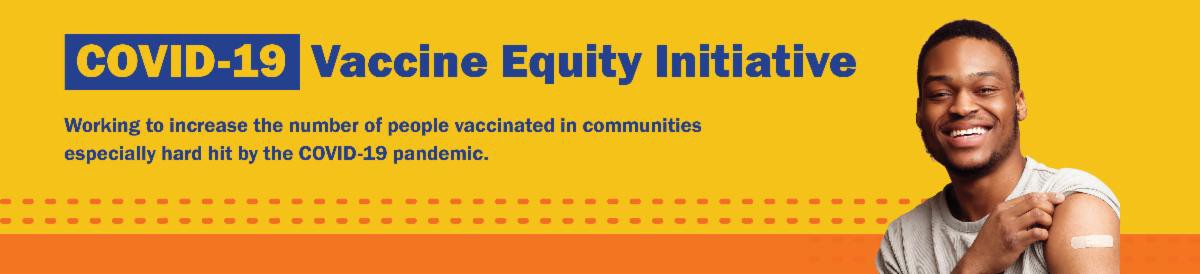 END OF THE COVID-19 PUBLIC HEALTH EMERGENCY: WHAT DOES IT MEAN?The Federal and Massachusetts COVID-19 Public Health Emergency Declarations ended on May 11, 2023.Now in 13 languages, this informational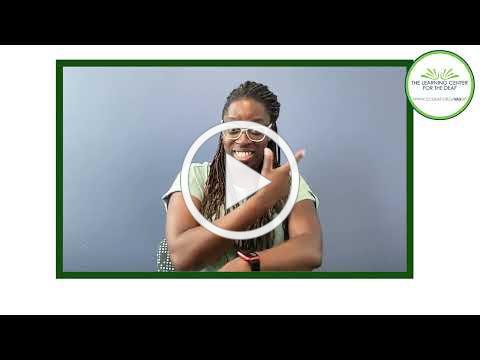 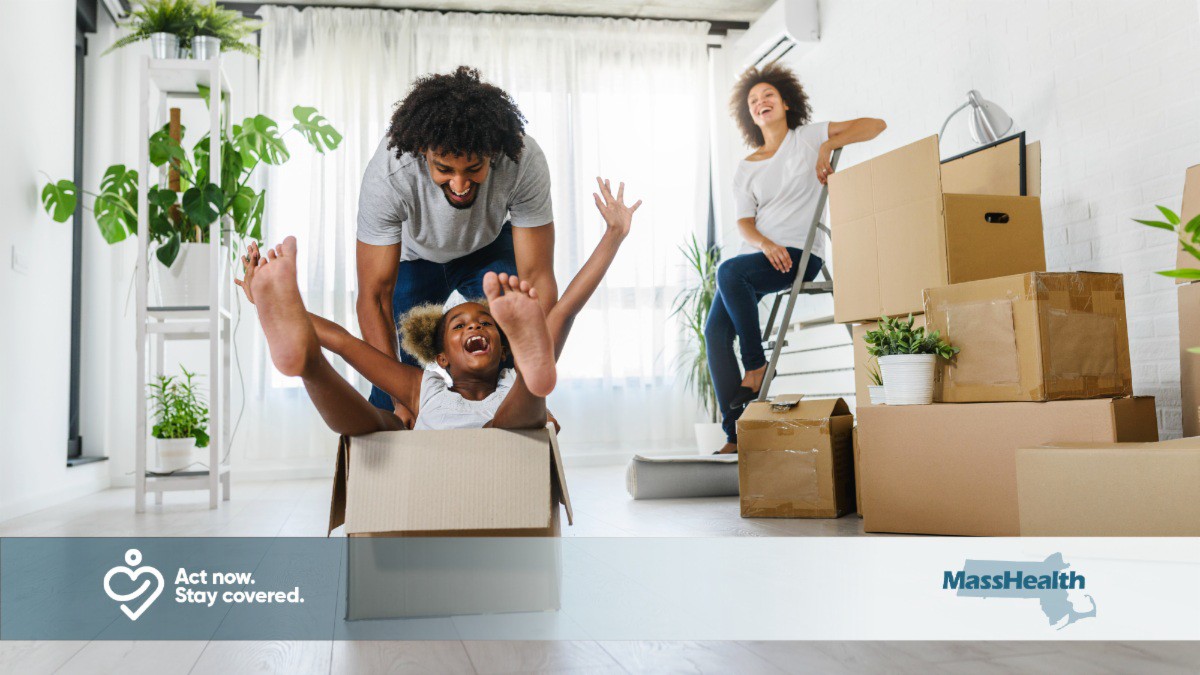 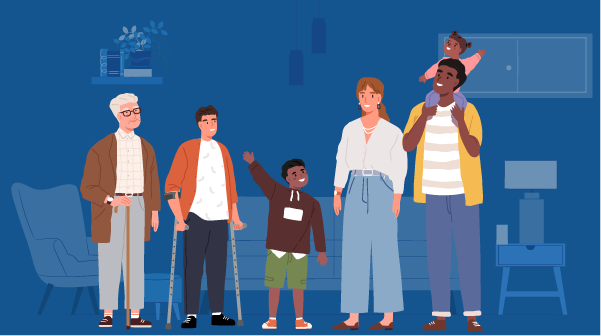 sheet gives an overview of what has changed — and what has stayed the same.This information is also available in ASL, courtesy of TLC.MASSHEALTH REDETERMINATION IS ONGOING: HELP MEMBERS KEEP THEIR HEALTH CARE COVERAGEIn 2023, all current MassHealth members will need to renew their health coverage to ensure they still qualify for their current benefit.These renewals started in April and will take place over 12 months. MassHealth is working to help members maintain coverage and raise awareness about therenewal process.	Info about MassHealth redetermination (intro and key points) is also available in ASL, courtesy of TLC.Here's how you can help:Remind members to update their addresses, report household changes, and read all mail from MassHealthShare informational and outreach materials from this toolkitSign up for email notifications from MassHealthFREE IN-HOME COVID-19 VACCINATION AVAILABLEMassachusetts offers in-home COVID-19 vaccination for anyone who has difficulty getting to or using a community clinic, including children. Learn more, or call 833- 983-0485 to sign up for an appointment.Info about in-home vaccination is available in multiple languages, including ASL (thanks to TLC).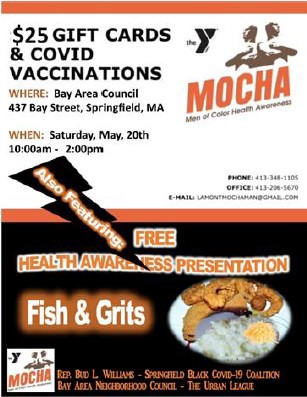 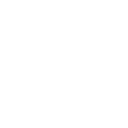 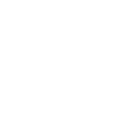 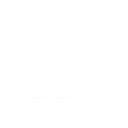 OUTREACH AND EDUCATION MATERIALSCOVID-19 Vaccine FAQsCOVID-19 Therapeutic Information (including telehealth) Weekly Provider BulletinTrust the Facts, Get the Vax Campaign Materials (organized by audience, including general, parents, youth, and young adults; available in 12 languages)Multilingual COVID-19 Materials (videos and printables; organized by language) Archive of COVID-19 Vaccine Communications Updates (past editions of VEI Roundup)FIND A COVID-19 VACCINE DOSEUse Vaccines.gov to sign up for a COVID-19 vaccine appointment Find a community COVID-19 vaccination clinic near youLearn about the COVID-19 In-Home Vaccination Program and request a visit Request a copy of your vaccine cardVaccine Equity Initiative | 250 Washington Street, Boston, MA 02108Unsubscribe vaccineequityinitiative@mass.gov Constant Contact Data NoticeSent by vaccineequityinitiative@mass.gov in collaboration with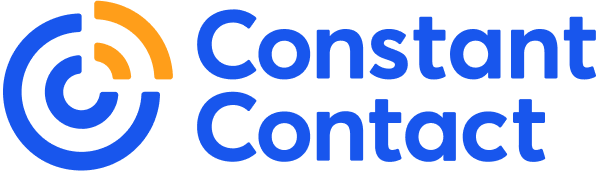 Try email marketing for free today!